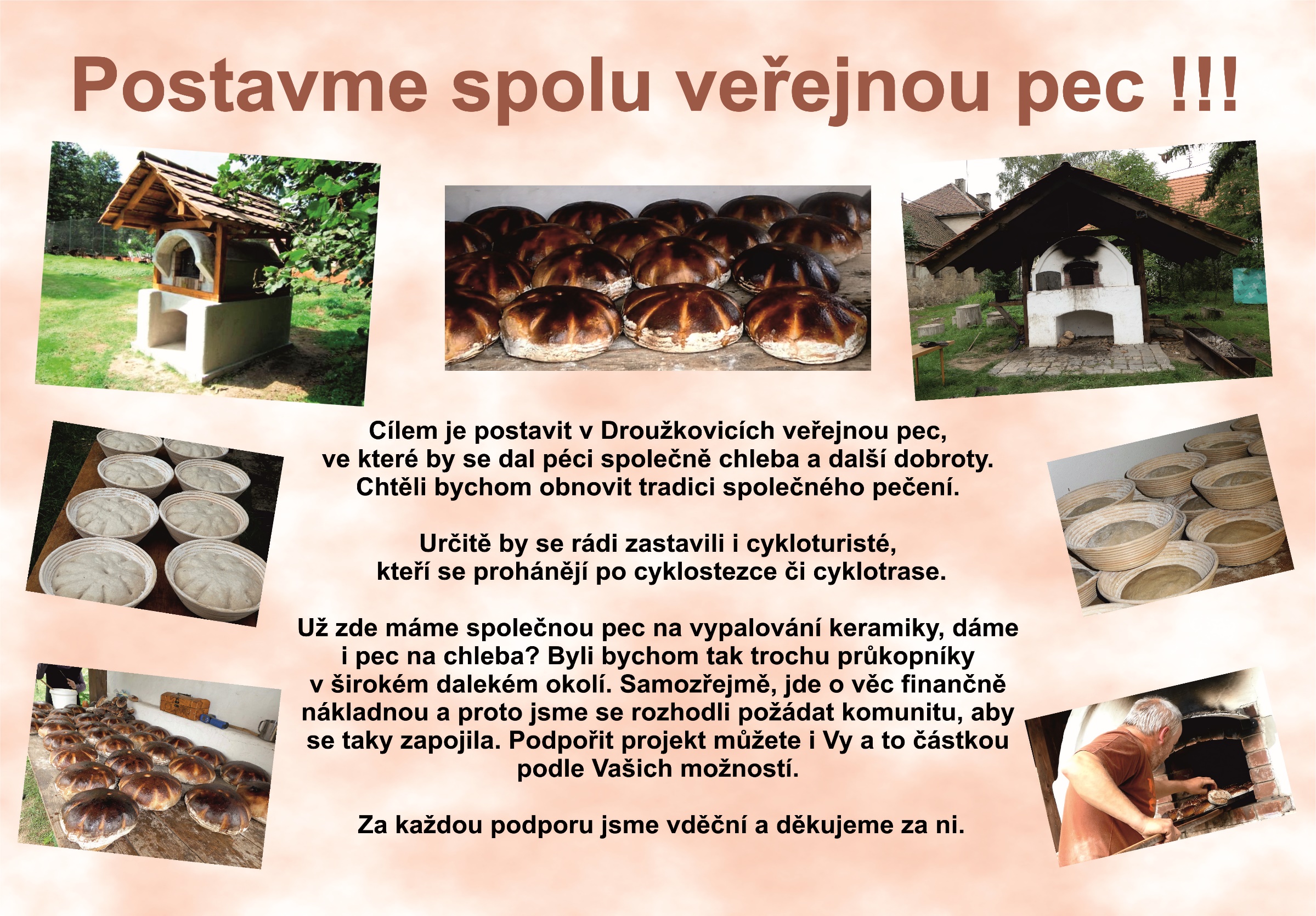 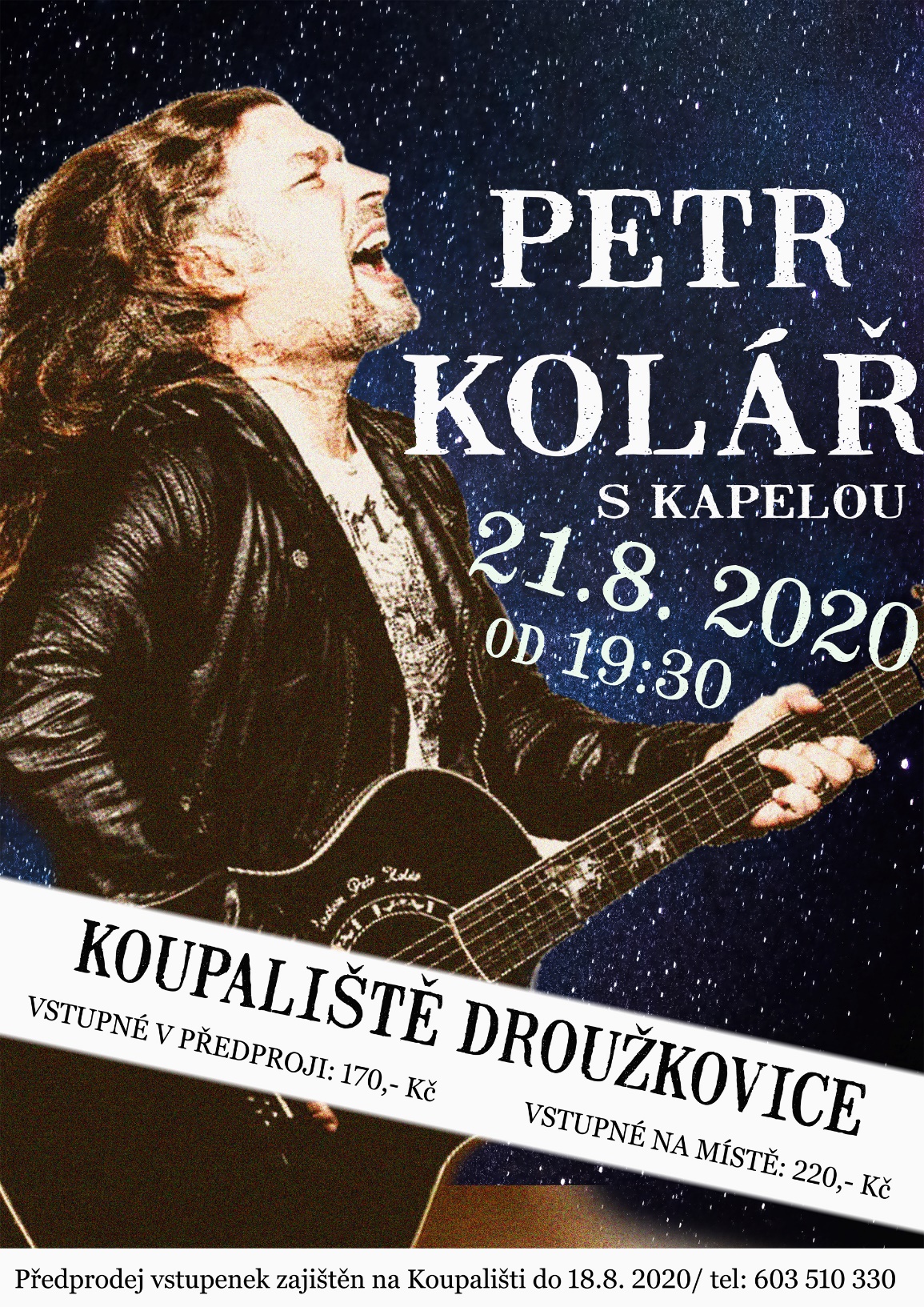                                                                                                                                                                                 v sobotu: 15. 8. 2020 v 10:00 h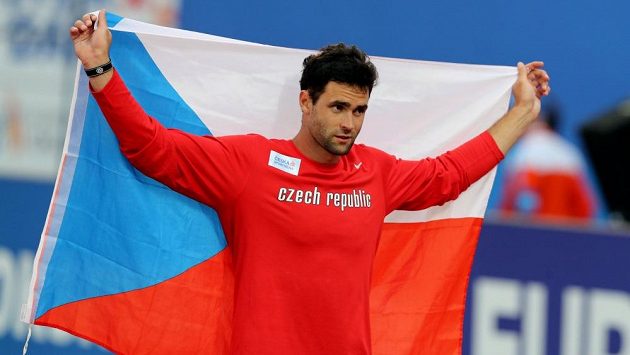                                                                                                                                                                                                                             na atletickém stadionu v Chomutově                                                                                                                                                                                                                            věkové kategorie:                                                                                                                                                                                                                            děti 10-, děti 10+                                                                                                                                                                                                                            ženy, muži do 29ti let, 30 – 40 let,                                                                                                                                                                                                                            41+ … rozhoduje věk v době konání závodu                                                                                                                                                                              Disciplíny dospělí:                                                                                                                                                 100m běh, dálka, koule, výška 300 m běh, disk, oštěp, 1500 m běh                                                                                                                                                 Disciplíny děti:                                                                                                                                                 50 m běh, dálka, hod míčkem, 300 m běh, 50 m běh s překážkami                                                                                                                                                 Hlavním partnerem akce je Obec Droužkovice.                                                                                                                                                 Startovné: dospělí 200,-- Kč na osobu, děti 50,-- Kč na osobu.                                                                                                                                                 Přihlášky na tel. č. 603 179 311 - Radek Šilhan nebo silhanr@seznam.cz                                                                                                               LETNÍ PROMÍTÁNÍ ČESKÝCH FILMŮ                                                                                                                            TÉMĚŘ PRO PAMĚTNÍKY NA MÍSTNÍM KOUPALIŠTI                                                                                                               V první polovině měsíce srpna se uskuteční dvě promítání. Na výběr je šest                                                                                                                                                    filmů. Pro svého favorita prosím hlasujte na www.drouzkovice.cz.                                                                                                                                                    Na výběr jsou tyto filmy:Ten svetr si nesvlíkej, 2.  Jak utopit doktora Mráčka, 3.  Já nejsem já,4.    Jen ho nechte, ať se bojí,  5.  Svatba jako řemen, 6. Vrať se do hrobu.PŘED PROMÍTÁNÍM BUDE PŮLHODINOVÉ PÁSMO POHÁDEK PRO DĚTI.Vstupné zdarma. Termíny promítání pátky 7. a 14. srpna 2020 od 21:00 h. Pořádá Obec Droužkovice.                                                                               